DeltakerlisteDelegaterSakslisteKonstituering Referater
  - Styremøte 7 & 8 Orienteringer
  - SOB-styret orienterer Årsrapport Valgreglement Valg av representant til styret i Samfunnet i Bodø Endringer i økonomireglement Spørretimen EventueltSak 1: KonstitueringA) Godkjenning av innkalling Forslag til vedtak: Innkallingen godkjenner Vedtak: Innkallingen godkjennesB) Valg av møtelederForslag til vedtak: Pål Lilleengen velges som møtelederVedtak: Pål Lilleengen valgt som møtelederC) Valg av referent Forslag til vedtak: Hilde Iren Hardy valgt som referent
Vedtak: Hilde Iren Hardy valgt som referent D) Valg av tellekorps
Forslag til vedtak: Synne Witzø og Runar Kliff Berg velges som tellekorps
Vedtak: Synne Witzø og Runar Kliff Berg valgt som tellekorpsE) Valg av protokollunderskrivere
Forslag til vedtak: Marte Aas Hauge og Vilde Gjevestad velges som protokollunderskrivere
Vedtak: Marthe Aas Hauge og Vilde Gjevestad valgt som protokollunderskrivere
F) Godkjenning av saksliste
Forslag til vedtak: Sakslisten godkjennes 
Vedtak: Sakslisten godkjennes G) Godkjenning av forretningsorden 
Forslag til vedtak: Fremlagt forretningsorden godkjennes Vedtak: Forretningsorden godkjennesSak 2: ReferaterMøtebehandlingReferatene ligger vedlagt og det ble mulighet til å stille spørsmål ved saken. Det ble stilt spørsmål om redegjørelse av den nye tilknyttet organisasjonen Casus Belli. Daglig leder for Casus Belli, Lars Glomsvoll orienterte om organisasjonen. 
Vedtak: 
Referatene tas til orientering Sak 3: Orienteringer 
Møtebehandling
Leder i Studentorganisasjonen i Bodø orienterer om hva som har blitt gjort siden sist studentting i novemberVedtak:
Orienteringene tas til etterretning. Sak 4: Årsrapport
Møtebehandling
I det siste studenttinget hvert studieår skal styret legge frem en årsrapport som skal peke på det viktigste som har foregått i det foregående året. Årsrapporten er blitt behandlet på to styremøter og styret mener nå at den er klar for fremleggelse til studenttinget. Det åpnes opp for spørsmål og diskusjon om årsrapportens innhold.
Leder i Studentorganisasjonen i Bodø, Tord Apalvik legger frem styrets årsrapport for studieåret 2020/21.
Delegat Håvard Dragland kommenterer årsrapporten positivt, og anbefaler også det nye styret om å lage en helhetlig instruks for kontrollkomiteen. Vedtak: 
Årsrapporten tatt til orienteringSak 5: ValgreglementSaksfremstillingStudentorganisasjonen i Bodø har manglet konkrete og helhetlige retningslinjer for prosedyrer til valg, herunder valgreglement og valgkomiteens mandat. Dette dokumentet som nå fremlegges er ment å utrette denne mangelen. Saken legges frem av leder i Studentorganisasjonen i Bodø.Møtebehandling
Saken ble lagt frem av leder i Studentorganisasjonen i Bodø og det ble tatt imot innspill og kommentarer på reglementet. Her fremkom det at det påtroppende styret ønsket å jobbe videre med valgreglementet. Styret foreslo derfor at saken ble fremlagt som en diskusjonssak og ikke en vedtakssak. Vedtak:
Styret i SOB tar med seg innspillene som fremkom i diskusjonen i Studenttinget og saken legges frem på neste Studentting av det påtroppende styret.Sak 6: Valg av representant til styret til Samfunnet i BodøSaksfremstillingPå Samfunnet i Bodøs generalforsamling 8. april 2021 vedtok de endringer i styresammensetting. Her ble det blant annet vedtatt at studenttinget skal oppnevne en representant til styret. Ved interesse melder man sitt kandidatur under saksbehandlingen på Studenttinget. Om det er mer enn en kandidat vil det bli gjort skriftlig valg. Samtlige kandidater får anledning til å komme med en valgtale. Møtebehandling
Pernille S. Fredriksen og Henrik T. Holm melder sine kandidatur og valgtaler og skriftlig avstemning medfølger. 
Vedtak:Pernille S. Fredriksen velges som styrerepresentant i Samfunnet i BodøSak 7: Endringer i økonomireglementSaksfremstilling
Saken fremlegges av økonomiansvarlig i studentorganisasjonen i Bodø, Runar Kliff Berg. Vedtak: 
Studenttinget tar endringene i økonomisk rapporteringsmal til orientering og ber SOB-styret implementere denne. Studenttinget vedtar forslag til fordeling av ubrukte budsjetterte midler av budsjettposten ”studentsosiale midler”Sak 8: SpørretimenSaksfremstilling 
I denne saken kan det rettes spørsmål mot alle organisasjonens organer, samt Nord universitet og Studentinord. Møtebehandling	Likestilling, mangfold og integreringsutvalget. Ønsker innspill til handlingsplan på dette.Spørsmål til Samfunnet i Bodø: Hvilke fysiske endringer kommer på Samfunnet? Styreleder på Samfunnet i Bodø forklarer at ved studiestart 2021 er målet at man kan ønske velkommen til en totalrenovert storsal. Sak 9: Eventuelt
Start Nord, Børsgruppen og HUMAK informerer om at de er i gang med rekruttering og ønsker nye studenter velkommen trenger flere engasjerte studenter.Pål Lilleengen takker styret i SOB for utmerket innsats i denne perioden.Møtet hevet kl. 16.30Protokollunderskrivere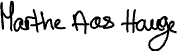 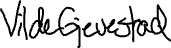 Marthe Aas Hauge                                                                     Vilde Gjevestad NavnTilhørighetSynne HansenHandelshøgskolens studentforening NordMie L. HaugerstuenHandelshøgskolens studentforening NordSigrid DalenHandelshøgskolens studentforening NordMarthe A. HaugeHandelshøgskolens studentforening NordHenrik H. TvinnereimHandelshøgskolens studentforening NordStine SæthreHandelshøgskolens studentforening NordVilde GjevestadStudentforeningen InterIdun S. RennanStudentforeningen InterGabriel BrunvollStudentforeningen InterPernille S. FredriksenStudentforeningen InterHåvard DraglandStudentforeningen InterMari KvandeStudentforeningen InterHåkon EldenStudentforeningen PulsVilde SkramstadStudentforeningen Puls  Jørgen OwrenStudentforeningen Puls  Ebba D. RossStudentforeningen PulsMaija TangenEureka StudentforeningNora SørliEureka StudentforeningAndreas W. LundhEureka StudentforeningFredrik L. NilsenEureka StudentforeningEureka StudentforeningEureka StudentforeningStudentforeningen NuglaStudentforeningen NuglaStudentforeningen NuglaStudentforeningen NuglaFaste observatørerTord ApalvikLederSynne WitzøNestlederKarianne Pettersen SundeInternasjonalt ansvarligRunar Kliff BergØkonomiansvarligAndreas Vestvann JohnsenVelferdsansvarligKine Merethe SkilleInformasjonsansvarligMarie Wickstrøm SjøliMarkedsansvarligLisa Marie ThielemannFag- og læringsmiljøansvarlig  Mari KvandeLeder UKA  Mats Erik LerfaldLeder BOSI  Kristoffer Overholdt SolbergLeder Start Nord  Fredrik SanneLeder Fadderperioden i Bodø  Mathias LauritzenStyreleder Samfunnet  Marthe Aas HaugeLeder HHS  NourAllah AhmedLeder Nugla  Håkon EldenLeder Puls  Maija Tangen Leder Eureka  Vilde GjevestadLeder Inter  Jim Simonsen JenssenUniversitetsstyret  Chanice S. JohansenUniversitetsstyret  Emma GiskåsUniversitetsstyret  Lars GlomsvollStyreleder Studentinord  Hanne Solheim HansenRektor Nord universitet  Arne BrinchmannDirektør Nord universitet  Kristian Brunsvik OlsenDirektør Studentinord  Gabriel BrunvollValgkomiteen  Jørgen OwrenValgkomiteen  Julia Kristine Tidem FøllesdalValgkomiteen  Kine Merethe SkilleValgkomiteen  Synne HansenKontrollkomiteen  Mari KvandeKontrollkomiteen  Rok MovhLeder ISU  Renate HammerøLeder Velkomsten  Pål LilleengenDaglig Leder Samfunnet  Mats Gunnar OvervikPolitihøgskolen